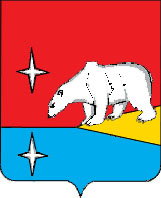 РОССИЙСКАЯ  ФЕДЕРАЦИЯЧУКОТСКИЙ  АВТОНОМНЫЙ  ОКРУГСОВЕТ  ДЕПУТАТОВИУЛЬТИНСКОГО  МУНИЦИПАЛЬНОГО  РАЙОНАР Е Ш Е Н И Е   от 19 декабря 2014 г.  		 	 № 105		                      пос.ЭгвекинотО внесении изменения в Положение о денежном содержании лиц, замещающих муниципальные должности на постоянной основе в органах местного самоуправления и муниципальных органахИультинского муниципального района	В целях приведения муниципальных правовых актов Иультинского муниципального района в соответствие с действующим законодательством, руководствуясь статьями 132, 134, 135, 144, 146, 148, 172, 315-317 Трудового кодекса Российской Федерации, Кодексом о муниципальной службе Чукотского автономного округа, статьями 54, 55, 59 Устава Иультинского муниципального района, Совет депутатов Иультинского муниципального района 	Р Е Ш И Л:	1. Внести в Положение о денежном содержании лиц, замещающих муниципальные должности на постоянной основе в органах местного самоуправления и муниципальных органах Иультинского муниципального района, утвержденное решением Совета депутатов Иультинского муниципального района от 30.10.2013 г. № 13 (в редакции решений Совета депутатов Иультинского муниципального района от 30.01.2014 г. № 52, от 09.04.2014 г. № 58), следующие изменения:	1) часть 1 раздела 1 изложить в следующей редакции:	«1. Настоящее Положение разработано в соответствии с требованиями Конституции Российской Федерации, Кодекса о муниципальной службе Чукотского автономного округа.»;	2) в части 4 раздела 7 цифры «150» заменить цифрами «158».	2. Настоящее решение вступает в силу с 1 января 2015 года.3. Настоящее решение подлежит обнародованию в местах, определенных Уставом Иультинского муниципального района и размещению на официальном сайте Иультинского муниципального района в информационно-телекоммуникационной сети «Интернет».4. Контроль за исполнением настоящего решения возложить на заместителя Председателя Совета депутатов Иультинского муниципального района Шарапова А.И.ГлаваИультинского муниципального районаПредседатель Совета депутатовИультинского муниципального районаА.Г. МаксимовВ.А. Нагорный